Massachusetts Department of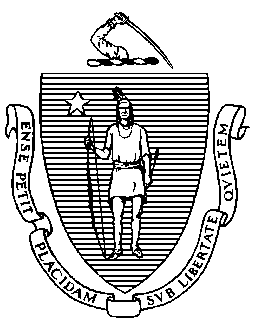 Elementary and Secondary Education75 Pleasant Street, Malden, Massachusetts 02148-4906 	       Telephone: (781) 338-3000                                                                                                                 TTY: N.E.T. Relay 1-800-439-2370Jeffrey C. RileyCommissionerJune 25, 2018The Honorable Martin J. WalshMayor’s Office1 City Hall Square, Suite 500Boston, MA  02201-2013Tommy Chang, SuperintendentBoston Public Schools2300 Washington StreetRoxbury, MA  02119Michael Loconto, ChairBoston School Committee2300 Washington StreetRoxbury, MA  02119Dear Mayor Walsh, Superintendent Chang, and Chair Loconto:As you know, in February 2017, Commissioner Chester appointed Superintendent Chang to be responsible for the implementation of the turnaround plan for the Dever School, effective July 2017.  In that role, Superintendent Chang has had the authorities of a Receiver for a Level 5 school, and has reported directly to the Commissioner of Elementary and Secondary Education, pursuant to G.L. c. 69, § 1J.  In light of Superintendent Chang’s announced resignation from the position of superintendent, and in order to maintain continuity of operations at the school, I will serve as Receiver for the Dever School, pending further developments. My service as Receiver will be effective as of the date of Superintendent Chang’s resignation.Sincerely,SIGNED BY COMMISSIONER RILEYJeffrey C. RileyCommissionerC:  Todd Fishburn, Dever School Principal      Jessica Tang, BTU President